Publicado en Madrid, Málaga el 13/10/2020 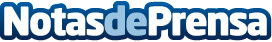 Sanex y Equilibio Marino tienen como objetivo recolectar más de 8000kg de basura de los mares españolesSanex colabora con la asociación sin ánimo de lucro Equilibrio Marino para la limpieza de los mares españoles y la recolección de más de 8.000 kg de basura en las costas de España. Sanex Zero% apuesta por la sostenibilidad y presenta su nueva fórmula de geles de ducha vegana, con el mínimo número de ingredientes, 99% biodegradable, con 0% sulfatos y 0% colorantes, respetuosa con la piel y con el planetaDatos de contacto:DM4H661 33 12 34Nota de prensa publicada en: https://www.notasdeprensa.es/sanex-y-equilibio-marino-tienen-como-objetivo Categorias: Nacional Comunicación Marketing Sociedad Ecología Solidaridad y cooperación Recursos humanos Consumo Hogar http://www.notasdeprensa.es